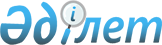 Об определении сроков предоставления заявки на субсидирования повышения урожайности и качества продукции растениеводства, стоимости горюче-смазочных материалов и других товарно-материальных ценностей, необходимых для проведения весенне-полевых и уборочных работ, путем субсидирования производства приоритетных культур и стоимости затрат на возделывание сельскохозяйственных культур в защищенном грунте на 2016 год по Сырымскому району
					
			Утративший силу
			
			
		
					Постановление акимата Сырымского района Западно-Казахстанской области от 28 октября 2016 года № 410. Зарегистрировано Департаментом юстиции Западно-Казахстанской области 8 ноября 2016 года № 4596. Утратило силу постановлением акимата Сырымского района Западно-Казахстанской области от 23 января 2019 года № 31
      Сноска. Утратило силу постановлением акимата Сырымского района Западно-Казахстанской области от 23.01.2019 № 31 (вводится в действие со дня первого официального опубликования).

      Руководствуясь Законом Республики Казахстан от 23 января 2001 года "О местном государственном управлении и самоуправлении в Республике Казахстан", согласно приказу исполняющего обязанности Министра сельского хозяйства Республики Казахстан от 27 февраля 2015 года № 4-3/177 "Об утверждении Правил субсидирования повышения урожайности и качества продукции растениеводства, стоимости горюче-смазочных материалов и других товарно-материальных ценностей, необходимых для проведения весенне-полевых и уборочных работ, путем субсидирования производства приоритетных культур и стоимости затрат на возделывание сельскохозяйственных культур в защищенном грунте" (зарегистрирован в Министерстве юстиции Республики Казахстан 20 мая 2015 года № 11094), акимат района ПОСТАНОВЛЯЕТ:

      1. Определить сроки предоставления заявки на субсидирования повышения урожайности и качества продукции растениеводства, стоимости горюче-смазочных материалов и других товарно-материальных ценностей, необходимых для проведения весенне-полевых и уборочных работ, путем субсидирования производства приоритетных культур и стоимости затрат на возделывание сельскохозяйственных культур в защищенном грунте на 2016 год по Сырымскому району согласно приложению.

      2. Руководителю аппарата акима района (Е.Сарсенов) обеспечить государственную регистрацию данного постановления в органах юстиции, его официальное опубликование в информационно-правовой системе "Әділет" и в средствах массовой информации.

      3. Контроль за исполнением настоящего постановления возложить на заместителя акима района Т.Турегалиева.

      4. Настоящее постановление вводится в действие со дня первого официального опубликования. Сроки представления заявки на получение субсидий на повышение урожайности и качества продукции растениеводства, стоимости горюче-смазочных материалов и других товарно-материальных ценностей, необходимых для проведения весенне-полевых и уборочных работ, путем субсидирования производства приоритетных культур и стоимости затрат на возделывание сельскохозяйственных культур в защищенном грунте по каждому виду субсидируемых приоритетных сельскохозяйственных культур на 2016 год по Сырымскому району
					© 2012. РГП на ПХВ «Институт законодательства и правовой информации Республики Казахстан» Министерства юстиции Республики Казахстан
				
      Аким района

А. Шыныбеков
Приложение
к постановлению
акимата Сырымского района
от 28 октября 2016 года № 410
№ п/п
Наименование приоритетных сельскохозяйственных культур
Сроки представления заявки
1
Многолетние бобовые травы первого, второго и третьего годов жизни
с 28 октября до 28 ноября
2
Многолетние и однолетние травы (за исключением многолетних трав посева прошлых лет)
с 28 октября до 28 ноября